Технологическая схемапредоставления муниципальной услуги «Выдача копий архивных документов, подтверждающих право на владение землей»Раздел 1. Общие сведения о муниципальной услуге-Раздел 4. Документы, предоставляемые заявителем для получения услугиРаздел 5. Документы и сведения, получаемые посредством межведомственного информационного взаимодействияРаздел 6. Результат услугиРаздел 7 Технологические процессы предоставления услугиРаздел 8. Особенности предоставления  услуги в электронной формеПриложение 1к технологической схеме Форма заявления для оформления архивной справкиВ Администрацию Александровскогорайона Томской области_________________________________ФИО заявителя (в именительном падеже)___________________________________________________________________________________________________(домашний адрес: индекс, субъект,__________________________________город/село, улица, д., кв.)____________________________________________________________________(телефон, электронный адрес)__________________________________ЗаявлениеПрошу выдать копию решения (постановления, распоряжения)________________________________________________________________________________________________________________________________________________________________________________________________________________________________Номер______________________________________________________________Дата_______________________________________________________________Содержание______________________________________________________________________________________________________________________________________количество экземпляров_________________________________________Способ получения (нужное подчеркнуть): лично в муниципальном архиве; лично в МФЦ; почтовое отправление по указанному адресу;  личный кабинет на Едином портале государственных и муниципальных услуг (функций);  личный кабинет на Портале государственных и муниципальных услуг Томской области)._________________				__________________Дата                                                                                                                                       Подпись*Информация о персональных данных хранится и обрабатывается с соблюдением законодательства о персональных данных. Заполняя заявление, Вы даете согласие на обработку персональных данных.Подпись_____________________________________20____г.Приложение 2к технологической схеме Образец заявлениядля оформления архивной справки (архивной выписки, архивной копии)В Администрацию Александровскогорайона Томской области_Иванов Иван Иванович   ________ФИО заявителя (в именительном падеже)_ул. Радужная, д. 100, кв. 100, с.  Александровское, Томская область, 636760,______________________________(домашний адрес: индекс, субъект,город/село, улица, д., кв.)_8(38255)11111_______________________(телефон, электронный адрес)ЗаявлениеПрошу выдать копию решения (постановления, распоряжения)________о предоставлении мне в собственность земельного  участка______________________________________________________________________________________________________________________________________________Номер_____100_________________________________________________________Дата_______01.01.1989____________________________________________________ Содержание______________________________________________________________________________________________________________________________________количество экземпляров___1______________________________________Способ получения (нужное подчеркнуть): лично в муниципальном архиве; лично в МФЦ; почтовое отправление по указанному адресу;  личный кабинет на Едином портале государственных и муниципальных услуг (функций);  личный кабинет на Портале государственных и муниципальных услуг Томской области).__01.05.2017_______________				_Иванов______________Дата                                                                                                                                       Подпись*Информация о персональных данных хранится и обрабатывается с соблюдением законодательства о персональных данных. Заполняя заявление, Вы даете согласие на обработку персональных данных.Подпись___Иванов____________01.05._______2017____г.Приложение 3к технологической схеме 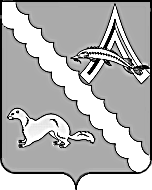 АДМИНИСТРАЦИЯ АЛЕКСАНДРОВСКОГО РАЙОНАТОМСКОЙ ОБЛАСТИМУНИЦИПАЛЬНЫЙ АРХИВ636760, Томская область, с. Александровское, Александровского района, ул. Ленина, 8 тел.2-47-50  факс (838255) 2-43-03. E-mail: alsadm@tomsk.gov.ruАдрес заявителяАРХИВНАЯ СПРАВКАДата №  документаНа №    от   дата       По имеющимся на хранении документам_________________________ значатся следующие сведения о предоставлении земельного участка ФИО заявителя:________________________________________________________________________________________________________________________________________________________________________________________________________________________Основание: ф. __, о. __, д. ___, л. _____.Управляющий делами                   (печать, подпись)                                       ФИОИсполнительтелефонПриложение 4к технологической схеме АДМИНИСТРАЦИЯ АЛЕКСАНДРОВСКОГО РАЙОНАТОМСКОЙ ОБЛАСТИМУНИЦИПАЛЬНЫЙ АРХИВ636760, Томская область, с. Александровское, Александровского района, ул. Ленина, 8 тел.2-47-50  факс (838255) 2-43-03. E-mail: alsadm@tomsk.gov.ruИванову И.И.ул. Радужная, д. 100, кв. 100с. АлександровскоеАлександровский районТомская область, 636760АРХИВНАЯ СПРАВКА01.05.2017 № 111На №  111  от  01.05.2017       По имеющимся на хранении решениям Александровского районного исполнительного комитета значатся следующие сведения о предоставлении земельного Иванову Ивану Ивановичу:Выделить земельные участки под строительство индивидуальных жилых домов с хозяйственными постройками: а) гражданину Иванову И.И. по ул. Радужной, 100, общей площадью 0,10 га.Основание: ф. 1, о. 1, д. 1111, л.100.Управляющий делами                   (печать, подпись)                                       ФИОИсполнитель8(382 55) 2- 47-50Приложение 5к технологической схемеАДМИНИСТРАЦИЯ АЛЕКСАНДРОВСКОГО РАЙОНАТОМСКОЙ ОБЛАСТИМУНИЦИПАЛЬНЫЙ АРХИВ636760, Томская область, с. Александровское, Александровского района, ул. Ленина, 8 тел.2-47-50  факс (838255) 2-43-03. E-mail: alsadm@tomsk.gov.ruАдрес заявителяАРХИВНАЯ СПРАВКАДата №  документаНа №    от   дата       По имеющимся на хранении документам_________________________ сведения о предоставлении земельного (ФИО заявителя) не выявлены.Основание: ф. __, о. __, д. ___, л. _____.Управляющий делами                   (печать, подпись)                                       ФИОИсполнительтелефонПриложение 6к технологической схеме АДМИНИСТРАЦИЯ АЛЕКСАНДРОВСКОГО РАЙОНАТОМСКОЙ ОБЛАСТИМУНИЦИПАЛЬНЫЙ АРХИВ636760, Томская область, с. Александровское, Александровского района, ул. Ленина, 8 тел.2-47-50  факс (838255) 2-43-03. E-mail: alsadm@tomsk.gov.ruИванову И.И.ул. Радужная, д. 100, кв. 100с. АлександровскоеАлександровский районТомская область, 636760АРХИВНАЯ СПРАВКА01.05.2017 № 111На №  111  от  01.05.2017       По имеющимся на хранении документам Александровского районного исполнительного комитета сведения о предоставлении земельного участка по ул. Радужной, 100 Иванову Ивану Ивановичу не выявлены..Основание: ф. 1, о. 1, д. 1111, 1112, 1113, 1114.Управляющий делами                   (печать, подпись)                                       ФИОИсполнитель8(382 55) 2- 47-50№ПараметрЗначение параметра/ состояние123Наименование органа, предоставляющего услугуМуниципальный архив Администрации Александровского района (далее – муниципальный архив)Номер услуги в федеральном реестре7020400010003350931Полное наименование услугиВыдача копий архивных документов, подтверждающих право на владение землейКраткое наименование услугиВыдача копий архивных документов, подтверждающих право на владение землей Административный регламент предоставления муниципальной услугиАдминистративный регламент предоставления муниципальной услуги «Выдача копий архивных документов, подтверждающих право на владение землей», утвержденный Постановлением Администрации Александровского района от 25.05.2016 № 559Перечень «подуслуг»нетСпособы оценки качества предоставления муниципальной услугиМониторинг качества и доступности государственных и муниципальных услуг Томской области, проводимый Администрацией Томской областиРаздел 2. Общие сведения о услугеРаздел 2. Общие сведения о услугеРаздел 2. Общие сведения о услугеРаздел 2. Общие сведения о услугеРаздел 2. Общие сведения о услугеРаздел 2. Общие сведения о услугеРаздел 2. Общие сведения о услугеРаздел 2. Общие сведения о услугеРаздел 2. Общие сведения о услугеРаздел 2. Общие сведения о услугеРаздел 2. Общие сведения о услугеРаздел 2. Общие сведения о услугеСрок предоставления в зависимости от условийСрок предоставления в зависимости от условийОснования отказа в приеме документовОснования отказа в предоставлении услугиОснования приостановления предоставления  услугиСрок приостановления предоставления услугиПлата за предоставление услугиПлата за предоставление услугиПлата за предоставление услугиПлата за предоставление услугиСпособ обращения за получением услугиСпособ получения результата услугиПри подаче заявления по месту жительства (месту нахождения юр. лица)При подаче заявления не по месту жительства (по месту обращения)Основания отказа в приеме документовОснования отказа в предоставлении услугиОснования приостановления предоставления  услугиСрок приостановления предоставления услугиНаличие платы (государственной пошлины Наличие платы (государственной пошлины Реквизиты нормативного правового акта, являющегося основанием для взимания платы (государственной пошлины КБК для взимания платы (государственной пошлины, в том числе для ОГКУ ТО МФЦСпособ обращения за получением услугиСпособ получения результата услуги345678991011121330 календарных дней  с момента регистрации запроса в муниципальном архиве, в т.ч. поступивших из ОГКУ ТО МФЦ30 календарных  дней с момента регистрации запроса в муниципальном архиве, в т.ч. поступивших из ОГКУ ТО МФЦ1. Заявителем не предоставлены документы, необходимые для предоставления муниципальной услуги:1.1. копия документа, удостоверяющего личность заявителя;1.2. копия документа, подтверждающего полномочия на осуществление действий от имени заявителя;1.3. оригиналы документов, удостоверяющих личность заявителя, илиоригиналы документов, подтверждающих полномочия на осуществление действий от имени заявителя, для осуществления проверки соответствия копий этих документов их оригиналам;2. Заявление подано лицом, не относящимся к физическим и юридическим лицам, либо их уполномоченным представителям;3. Отсутствие в заявлении: 3.1. наименования юридического лица; для граждан – фамилии, имени и отчества (последнее – при наличии);3.2. почтового адреса заявителя, по которому должны быть направлены ответ, уведомление о переадресации запроса;3.3. подписи руководителя юридического лица (для гражданина – личной подписи);3.4. необходимых сведений для проведения поисковой работы;4. наличие в заявлении ненормативной лексики, оскорбительных высказываний и угроз;    5. Заполнение запроса неразборчивым, не поддающимся прочтению почерком1. Отсутствие архивных документов на имя заявителя, подтверждающих право на владение землей;2. Ответ по существу поставленного в заявлении вопроса не может быть дан без разглашения сведений, составляющих охраняемую федеральным законом тайну. Заявителю сообщается о невозможности предоставления муниципальной услуги в связи с недопустимостью разглашения указанных сведений.нет-нетнет--1. Посредством личного обращения заявителя или представителя заявителя в архив, 2. посредством почтового отправления, 3. через Многофункциональный центр предоставления государственных и муниципальных услуг (далее – ОГКУ ТО МФЦ) 1. Посредством личного обращения заявителя или представителя заявителя в архив на бумажном носителе,  2 через ОГКУ ТО МФЦ на бумажном носителе, 3. по почтеРаздел 3. Сведения о заявителях услугиРаздел 3. Сведения о заявителях услугиРаздел 3. Сведения о заявителях услугиРаздел 3. Сведения о заявителях услугиРаздел 3. Сведения о заявителях услугиРаздел 3. Сведения о заявителях услугиРаздел 3. Сведения о заявителях услугиРаздел 3. Сведения о заявителях услуги№ п/пКатегории лиц, имеющих право на получение услугиДокумент, подтверждающий правомочие заявителя соответствующей категории на получение услугиУстановленные требования к документу, подтверждающему правомочие заявителя соответствующей категории на получение услугиНаличие возможности подачи заявления на предоставление услуги представителями заявителяИсчерпывающий перечень лиц, имеющих право на подачу заявления от имени заявителяНаименование документа, подтверждающего право подачи заявления от имени заявителяУстановленные требования к документу, подтверждающему право подачи заявления от имени заявителя123456781.Физические лица1.1. Документ, удостоверяющий личность:1.1.1. Паспорт гражданина РФ1. Должен быть действительным на срок обращения за предоставлением услуги.2. Не должен содержать подчисток, приписок, зачеркнутых слов и других исправлений.3. Не должен иметь повреждений, наличие которых не позволяет однозначно истолковать их содержание.4. Копия документа, не заверенная нотариусом, представляется  заявителем с предъявлением подлинника.Наличие возможности1.Уполномоченные представители (любые дееспособные физические лица, достигшие 18 лет)1.1. Документ, удостоверяющий личность:1.1.1. Паспорт гражданина РФ1. Должен быть действительным на срок обращения за предоставлением услуги.2. Не должен содержать подчисток, приписок, зачеркнутых слов и других исправлений.3. Не должен иметь повреждений, наличие которых не позволяет однозначно истолковать их содержание.4. Копия документа, не заверенная нотариусом, представляется  заявителем с предъявлением подлинника2Юридические лица--Наличие возможности1.Законные представители (любые лица, имеющие право действовать от имени юридического лица без доверенности)1.1. Документ, удостоверяющий личность:1.1.1. Паспорт гражданина РФ1. Должен быть действительным на срок обращения за предоставлением муниципальной услуги.2. Не должен содержать подчисток, приписок, зачеркнутых слов и других исправлений.3. Не должен иметь повреждений, наличие которых не позволяет однозначно истолковать их содержание.4. Копия документа, не заверенная нотариусом, представляется  заявителем с предъявлением подлинника.2Юридические лица--Наличие возможности1.Законные представители (любые лица, имеющие право действовать от имени юридического лица без доверенности)1.2. Документ, подтверждающий полномочия представителя заявителя:1.2.1. Решение (приказ) о назначении или об избрании физического лица на должность 1. Должно содержать подписи должностного лица, подготовившего документ, дату составления документа, печать организации (при наличии), выдавшей документ.2. Должно содержать информацию о праве физического лица действовать от имени заявителя без доверенности (юр. лица).3. Должно быть действительным на срок обращения за предоставлением муниципальной услуги.4. Не должно содержать подчисток, приписок, зачеркнутых слов и других исправлений.5. Не должно иметь повреждений, наличие которых не позволяет однозначно истолковать их содержание.№ п/п№ п/пКатегория  документаНаименования документов, которые предоставляет заявитель для получения услугиКоличество необходимых экземпляров документа с указанием подлинник/копияУсловие предоставления документаУстановленные требования к документуФорма (шаблон) документаОбразец документа/заполнения документа11234567811Заявление Заявление на оформление архивной справки1 экз., подлинник1. проверка документа на соответствие установленным требованиям2. Формирование в делонетВ запросе заявителя (в заявлении) должны быть указаны:1) наименование юридического лица на бланке организации; для граждан – фамилия, имя и отчество (последнее – при наличии);2) почтовый и/или электронный адрес заявителя, по которому должны быть направлены ответ, уведомление о переадресации запроса;3) интересующие заявителя, вопрос, событие, факт, сведения и хронологические рамки запрашиваемой информации, связанной с выдачей копий архивных документов, подтверждающих право на владение землейприложение 1 к технологической схемеПриложение 2 к технологической схеме2.2.Документ, удостоверяющий личность заявителя (представителя заявителя)Паспорт гражданина РФ1 экз., подлинник1 экз., копияДействия:1.Установление личности заявителя 2. Проверка документа на соответствие установленным требованиям3. Сверка копии с подлинником и возврат подлинника заявителю (в случае предоставления нотариально незаверенной копии документа)4. Снятие копии и возврат подлинника заявителю5.Формирование в делонет1.Должен быть действительным на срок обращения за предоставлением муниципальной услуги2.Не должен содержать подчисток, приписок, зачеркнутых слов и других исправлений3.Не должен иметь повреждений, наличие которых не позволяет однозначно истолковать4.Копия документа не заверенная нотариусом, предоставляется заявителем с предъявлением подлинника__3Документ, удостоверяющий права (полномочия) представителя, если с заявлением обращается представитель заявителя1.1.Доверенность1 экз. - копияДействия:1. Проверка документа на соответствие установленным требованиям2. Формирование в делоПринимается 1 документ из категории - Предоставляется представителем заявителя1. Должен быть действительным на срок обращения за предоставлением муниципальной услуги.2. Не должен содержать подчисток, приписок,  зачеркнутых слов и других исправлений.3. Не должен иметь повреждений, наличие которых не позволяет однозначно истолковатьих содержание.4. Копия документа, не заверенная нотариусом, предоставляется заявителем с предъявлением подлинника.--3Документ, удостоверяющий права (полномочия) представителя, если с заявлением обращается представитель заявителя1.2.Решение (приказ) о назначении или об избрании физического лица на должность1 экз. - копияДействия:1. Проверка документа на соответствие установленным требованиям2. Формирование в делоПринимается 1 документ из категории - Предоставляется представителем заявителя1. Должен быть действительным на срок обращения за предоставлением муниципальной услуги.2. Не должен содержать подчисток, приписок,  зачеркнутых слов и других исправлений.3. Не должен иметь повреждений, наличие которых не позволяет однозначно истолковатьих содержание.4. Копия документа, не заверенная нотариусом, предоставляется заявителем с предъявлением подлинника.--Реквизиты актуальной технологической карты межведомственного взаимодействияНаименование запрашиваемого документа (сведения)Перечень и состав сведений, запрашиваемых в рамках межведомственного информационного взаимодействияНаименование органа (организации), направляющего(ей) межведомственный запросНаименование органа (организации), в адрес которого(ой) направляется межведомственный запросSID электронного сервисаСрок осуществления межведомственного информационного взаимодействия Форма (шаблон) межведомственного запросаОбразец заполнения формы межведомственного запроса123456789_________№Документ/документы, являющиеся результатом услугиТребования к документу/документам, являющимся результатом услугиХарактеристика результата (положительный/отрицательный)Форма документа/документов являющихся результатом услуги Образец документа/документов, являющихся результатом услуги Способ получения результатаСрок хранения невостребованных заявителем результатовСрок хранения невостребованных заявителем результатов№Документ/документы, являющиеся результатом услугиТребования к документу/документам, являющимся результатом услугиХарактеристика результата (положительный/отрицательный)Форма документа/документов являющихся результатом услуги Образец документа/документов, являющихся результатом услуги Способ получения результатав органев МФЦ1234567891Письменный ответ на запрос, содержащий копии архивных документов, подтверждающих право на владение землей;Архивная справка; архивная выписка;архивная копия подписывается Управляющим делами Администрации Александровского районаположительныйПриложение 3 к технологической схемеПриложение 4к технологической схеме1) В муниципальном архиве Администрации Александровского района на бумажном носителе,2) в ОГКУ ТО МФЦ на бумажном носителе;3) почтовая связь.5 лет31 календарный день со дня окончания срока предоставления муниципальной услуги2Письменное мотивированное уведомление об отказе в предоставлении муниципальной услугиОформляется письменно с указанием причин, послуживших основанием для отказа в предоставлении муниципальной услуги. Уведомление подписывается Управляющим делами Администрации Александровского района отрицательныйПриложение 5 к технологической схемеПриложение 6 к технологической схеме1) В муниципальном архиве Администрации Александровского района на бумажном носителе,2) в ОГКУ ТО МФЦ на бумажном носителе;3) почтовая связь.5 лет31 календарный день со дня окончания срока предоставления муниципальной услуги№ п/пНаименование процедуры процессаОсобенности исполнения процедуры процессаСрок исполнения процедуры (процесса)Исполнитель процедуры процессаРесурсы необходимые для выполнения процедуры процессаФормы документов, необходимые для выполнения процедуры и процесса1234567Выдача копий архивных документов, подтверждающих право на владение землейВыдача копий архивных документов, подтверждающих право на владение землейВыдача копий архивных документов, подтверждающих право на владение землейВыдача копий архивных документов, подтверждающих право на владение землейВыдача копий архивных документов, подтверждающих право на владение землейВыдача копий архивных документов, подтверждающих право на владение землейВыдача копий архивных документов, подтверждающих право на владение землейПрием и регистрация заявления и документов, необходимых для предоставления муниципальной услуги  (при  личном обращении в МФЦ или в орган, оказывающий услугу)Прием и регистрация заявления и документов, необходимых для предоставления муниципальной услуги  (при  личном обращении в МФЦ или в орган, оказывающий услугу)Прием и регистрация заявления и документов, необходимых для предоставления муниципальной услуги  (при  личном обращении в МФЦ или в орган, оказывающий услугу)Прием и регистрация заявления и документов, необходимых для предоставления муниципальной услуги  (при  личном обращении в МФЦ или в орган, оказывающий услугу)Прием и регистрация заявления и документов, необходимых для предоставления муниципальной услуги  (при  личном обращении в МФЦ или в орган, оказывающий услугу)Прием и регистрация заявления и документов, необходимых для предоставления муниципальной услуги  (при  личном обращении в МФЦ или в орган, оказывающий услугу)Прием и регистрация заявления и документов, необходимых для предоставления муниципальной услуги  (при  личном обращении в МФЦ или в орган, оказывающий услугу)1.1Проверка документа, удостоверяющего личность заявителя (его представителя), а также документа, подтверждающего полномочия представителя заявителя1.Специалист проверяет наличие документа, удостоверяющего личность заявителя (его представителя), а также в случае обращения представителя заявителя наличие документа, подтверждающего его полномочия.В случае отсутствия у заявителя (его представителя) документа, удостоверяющего личность, а также отсутствия документа, подтверждающего полномочия представителя заявителя, специалист уведомляет о наличии препятствия для рассмотрения вопроса о предоставлении услуги и предлагает принять меры по его устранению. В случае если заявитель (его представитель) отказывается устранить выявленные несоответствия и настаивает на приеме документов, специалист предупреждает заявителя (его представителя) о том, что ему в конечном итоге будет предоставлен письменный отказ в предоставлении услуги и переходит к следующему действию. 2. Специалист устанавливает факт принадлежности документа, удостоверяющего личность, предъявителю путем сверки внешности обратившегося лица с фотографией в документе. В случае если документ, удостоверяющий личность, не принадлежит предъявителю, специалист уведомляет его о наличии препятствия для рассмотрения вопроса о предоставлении муниципальной услуги и предлагает принять меры по его устранению. В случае если заявитель (его представитель) отказывается устранить выявленные несоответствия и настаивает на приеме документов, специалист предупреждает заявителя (его представителя) о том, что ему в конечном итоге будет предоставлен письменный отказ в предоставлении услуги и переходит к следующему действию. В случае установления факта принадлежности документа предъявителю, специалист осуществляет переход к следующему действию.3. Специалист проверяет документ, удостоверяющий личность заявителя (его представителя), а также документ, подтверждающий полномочия представителя заявителя, на соответствие установленным требованиям. В случае обращения представителя заявителя, документ, подтверждающий его полномочия, специалист проверяет на принадлежность лицу, обратившемуся за предоставлением муниципальной услуги, путем сверки данных, указанных в документе, подтверждающем полномочия представителя заявителя, с данными документа, удостоверяющего личность представителя заявителя.В случае выявления несоответствия представленных заявителем (его представителем) документов установленным требованиям, специалист уведомляет заявителя (его представителя) о наличии препятствий для рассмотрения вопроса о предоставлении услуги, объясняет заявителю (его представителю) содержание выявленных недостатков и предлагает принять меры по их устранению.В случае если заявитель (его представитель) отказывается устранить выявленные несоответствия и настаивает на приеме документов, специалист предупреждает заявителя (его представителя) о том, что ему в конечном итоге будет предоставлен письменный отказ в предоставлении услуги и переходит к следующему действию. В случае выявления соответствия представленных документов заявителем (его представителем) установленным требованиям, специалист осуществляет переход к следующему действию.5 мин.Специалист Архива, Специалист ОГКУ ТО МФЦ--1.2Оформление и проверка заявления о представлении  услуги1. В случае обращения заявителя (его представителя) в архив с заявлением, оформленным самостоятельно, специалист проверяет его на соответствие установленным требованиям.В случае если заявление соответствует установленным требованиям, осуществляется переход к следующему действию.В случае если заявление не соответствует установленным требованиям, илизаявитель (его представитель) обращается  без заявления,  специалист муниципального архива  самостоятельно формирует заявление в Базе данных «Обращения граждан», распечатывает и отдает на подпись заявителю (его представителю)2. Специалист ОГКУ ТО МФЦ самостоятельно формирует заявление в АИС МФЦ, распечатывает и отдает на подпись заявителю (его представителю). В случае если заявитель (его представитель) обращается  без заявления, специалист ОГКУ ТО МФЦ самостоятельно формирует заявление в АИС МФЦ, распечатывает и отдает на подпись заявителю (его представителю).15 мин.Специалист муниципального Архива, Специалист ОГКУ ТО МФЦТехнологическое обеспечение:ПринтерКомпьютерДокументационное обеспечение:Заявление о предоставлении услуги-Рассмотрение заявления и представленных документов в муниципальный архив Администрации Александровского районаРассмотрение заявления и представленных документов в муниципальный архив Администрации Александровского районаРассмотрение заявления и представленных документов в муниципальный архив Администрации Александровского районаРассмотрение заявления и представленных документов в муниципальный архив Администрации Александровского районаРассмотрение заявления и представленных документов в муниципальный архив Администрации Александровского районаРассмотрение заявления и представленных документов в муниципальный архив Администрации Александровского районаРассмотрение заявления и представленных документов в муниципальный архив Администрации Александровского района2.1Передача  пакета документов от ОГКУ ТО МФЦ в муниципальный архив Администрации Александровского района1.Специалист ОГКУ ТО МФЦ передает пакет документов в муниципальный архив любым удобным способом2 календарных дняСпециалист ОГКУ ТО МФЦ--2.2Прием пакета документов органом от ОГКУ ТО МФЦ1. Специалист муниципального архива принимает пакет документов от специалиста ОГКУ ТО  МФЦ.2. Специалист муниципального архива заносит в Базу данных и регистрирует документы2 календарных дняСпециалист муниципального архива, Специалист ОГКУ ТО МФЦТехнологическое обеспечение:ПринтерКомпьютерШтамп для заверения документов-2.3Прием документов специалистом муниципального архива1. Специалист муниципального архива  при получении документов проверяет пакет документов и решает отказать или предоставить услугу.2. В случае если предоставлен полный пакет документов, осуществляется переход к следующему действию.  2 календарных дняСпециалист муниципального архиваТехнологическое обеспечение:ПринтерКомпьютер-Принятие решения о предоставлении либо об отказе в  предоставлении муниципальной услугиПринятие решения о предоставлении либо об отказе в  предоставлении муниципальной услугиПринятие решения о предоставлении либо об отказе в  предоставлении муниципальной услугиПринятие решения о предоставлении либо об отказе в  предоставлении муниципальной услугиПринятие решения о предоставлении либо об отказе в  предоставлении муниципальной услугиПринятие решения о предоставлении либо об отказе в  предоставлении муниципальной услугиПринятие решения о предоставлении либо об отказе в  предоставлении муниципальной услуги3.1Рассмотрение заявления и предоставленных документов Основанием для рассмотрения заявления и предоставленных документов является поступление заявления и предоставленных документов специалисту муниципального архива ответственному за рассмотрение заявления и предоставленных документов.Рассмотрение заявления о предоставлении муниципальной услуги и предоставленных документов осуществляется специалистом, ответственным за выполнение каждого административного действия, входящего в состав административной процедуры.Должностное лицо муниципального архива, используя имеющиеся в архиве справочно-поисковые средства, определяет место нахождения и наличие архивных документов, необходимых для исполнения запроса.Результатом административной процедуры является рассмотрение заявления и предоставленных документов и определение места нахождения и наличия архивных документов, необходимых для исполнения запроса.7 календарных днейРуководитель (сотрудник) муниципального архивадокументационное обеспечение: бланки установленной формы; технологическое обеспечение: наличие принтера.-3.2Подготовка и направление ответа заявителю1) В случае выявления оснований для отказа в предоставлении услуги, специалист муниципального архива Александровского района  не позднее 3 рабочих дней со дня подписания Управляющим делами Администрации Александровского района либо уполномоченным на то лицом направляет на имя заявителя уведомление о решении перенаправления запроса на исполнение в организацию по принадлежности, либо мотивированный отказ в предоставлении муниципальной услуги.2) Решение об отказе в предоставлении муниципальной услуги оформляется письменно с указанием причин,  послуживших основанием для отказа в предоставлении муниципальной услуги и подписывается Управляющим делами Администрации Александровского района либо уполномоченным на то лицом.3) В случае отсутствия оснований для отказа в предоставлении муниципальной услуги  специалист муниципального архива Александровского района делает необходимое количество экземпляров копий архивных документов, проставляет завершительную надпись: «Верно», должность лица, заверившего копию,  подпись, расшифровку подписи (инициалы, фамилия), дату заверения.4) Решение о выдаче копий архивных документов, подтверждающих право на владение землей, оформляется сопроводительным письмом с приложением копий архивных документов, подтверждающих право на владение землей.5) В сопроводительном письме указывается количество приложений (копий архивных документов) и их названия, подписывается Управляющим делами Администрации Александровского района либо уполномоченным на то лицом.6) Результатом административной процедуры является подготовка сопроводительного письма с приложением копий архивных документов, подтверждающих право на владение землей, либо мотивированного отказа в предоставлении муниципальной услуги3 календарных дня со дня регистрации запросаРуководитель (сотрудник) муниципального архиваДокументационное обеспечение: бланки установленной формы; технологическое обеспечение: наличие принтера.-3.3Согласование, подписание и регистрация документа-результатаСпециалист направляет для согласования и подписания управляющему делами Администрации районапроект  ответа (архивных выписок или копий архивных документов) или решения об отказе в выдаче архивных выписок или копий архивных документов и регистрируется документ-результат4 календарных дняСпециалист муниципального архиваКомпьютер, бумага,  принтер-3.4Формирование пакета документов, направляемого в ОГКУ ТО МФЦРезультатом административной процедуры является подготовка пакета документа-результата (положительного / отрицательного) для передачи в МФЦ. 20 минутсотрудник муниципального архиваБумага, ручка4.Прием-передача документов между ОМСУ и МФЦ4.Прием-передача документов между ОМСУ и МФЦ4.Прием-передача документов между ОМСУ и МФЦ4.Прием-передача документов между ОМСУ и МФЦ4.Прием-передача документов между ОМСУ и МФЦ4.Прием-передача документов между ОМСУ и МФЦ4.Прием-передача документов между ОМСУ и МФЦ4.1Передача документов-результатов от муниципального архива Администрации Александровского района  в ОГКУ ТО  МФЦ1. Специалист муниципального архива уведомляет специалиста ОГКУ ТО МФЦ о готовности результата предоставления услуги.2. Специалист муниципального архива передает документы-результаты предоставления услуги специалисту ОГКУ ТО МФЦЗ календарных дняСпециалист муниципального архива, Специалист ОГКУ ТО МФЦ--4.2Прием документов-результатов ОГКУ ТО МФЦ от муниципального архива Администрации Александровского районаСпециалист ОГКУ ТО МФЦ принимает документы-результаты предоставления услуги от специалиста муниципального архиваЗ календарных дняСпециалист муниципального архива, Специалист ОГКУ ТО МФЦ--5. Выдача результатов предоставления муниципальной услуги5. Выдача результатов предоставления муниципальной услуги5. Выдача результатов предоставления муниципальной услуги5. Выдача результатов предоставления муниципальной услуги5. Выдача результатов предоставления муниципальной услуги5. Выдача результатов предоставления муниципальной услуги5. Выдача результатов предоставления муниципальной услуги5.1Уведомление заявителя (представителя)  о готовности результата предоставления услуги1.Специалист уведомляет заявителя (представителя) о готовности результата предоставления услуги.З календарных дняСпециалист муниципального архива, Специалист ОГКУ ТО МФЦ--5.2Проверка документа, удостоверяющего личность заявителя (представителя), а также документа, подтверждающего полномочия представителя заявителя1.Специалист проверяет наличие документа, удостоверяющего личность заявителя (его представителя), а также в случае обращения представителя заявителя наличие документа, подтверждающего его полномочия.В случае отсутствия у заявителя (его представителя) документа, удостоверяющего личность, а также отсутствия документа, подтверждающего полномочия представителя заявителя, специалист уведомляет о наличии препятствия для рассмотрения вопроса о предоставлении услуги и предлагает принять меры по его устранению. В случае если заявитель (его представитель) отказывается устранить выявленные несоответствия и настаивает на приеме документов, специалист предупреждает заявителя (его представителя) о том, что ему в конечном итоге будет предоставлен письменный отказ в предоставлении услуги и переходит к следующему действию. 2. Специалист устанавливает факт принадлежности документа, удостоверяющего личность, предъявителю путем сверки внешности обратившегося лица с фотографией в документе. В случае если документ, удостоверяющий личность, не принадлежит предъявителю, специалист уведомляет его о наличии препятствия для рассмотрения вопроса о предоставлении муниципальной услуги и предлагает принять меры по его устранению. В случае если заявитель (его представитель) отказывается устранить выявленные несоответствия и настаивает на приеме документов, специалист предупреждает заявителя (его представителя) о том, что ему в конечном итоге будет предоставлен письменный отказ в предоставлении услуги и переходит к следующему действию. В случае установления факта принадлежности документа предъявителю, специалист осуществляет переход к следующему действию.3. Специалист проверяет документ, удостоверяющий личность заявителя (его представителя), а также документ, подтверждающий полномочия представителя заявителя, на соответствие установленным требованиям. В случае обращения представителя заявителя, документ, подтверждающий его полномочия, специалист проверяет на принадлежность лицу, обратившемуся за предоставлением муниципальной услуги, путем сверки данных, указанных в документе, подтверждающем полномочия представителя заявителя, с данными документа, удостоверяющего личность представителя заявителя.В случае выявления несоответствия представленных заявителем (его представителем) документов установленным требованиям, специалист уведомляет заявителя (его представителя) о наличии препятствий для рассмотрения вопроса о предоставлении услуги, объясняет заявителю (его представителю) содержание выявленных недостатков и предлагает принять меры по их устранению.В случае если заявитель (его представитель) отказывается устранить выявленные несоответствия и настаивает на приеме документов, специалист предупреждает заявителя (его представителя) о том, что ему в конечном итоге будет предоставлен письменный отказ в предоставлении услуги и переходит к следующему действию. В случае выявления соответствия представленных документов заявителем (его представителем) установленным требованиям, специалист осуществляет переход к следующему действию.10 мин.Специалист муниципального архива, Специалист ОГКУ ТО МФЦ--5.3Выдача документа-результата заявителю (представителю)1.Специалист выдает документ-результат на бумажном носителе заявителю (представителю) при личном обращении в муниципальный архив,  посредством почтового отправления на адрес заявителя, указанный в заявлении, или в ОГКУ ТО МФЦ.5 мин.Специалист муниципального архива, Специалист ОГКУ ТО МФЦ--5.4Регистрация факта выдачи документа-результата в АИС МФЦ и/или журнале учета выдачи результатов1.Специалист регистрирует факт выдачи документа-результата в АИС МФЦ или журнале регистрации.5 мин. Специалист муниципального архива, Специалист ОГКУ ТО МФЦТехнологическое обеспечение:Компьютер-Способ получения заявителем информации  о сроках  и порядке предоставления услугиСпособ записи на прием в орган, ОГКУ ТО МФЦ для подачи запроса о предоставлении услугиСпособ формирования запроса о предоставлении услугиСпособ приема и регистрации органом, предоставляющим услугу, запроса о предоставлении услуги и иных документов, необходимых для предоставления услугиСпособ оплаты государственной пошлины за предоставление услуги и уплаты иных платежей, взимаемых в соответствии с законодательством Российской ФедерацииСпособ получения сведений о ходе выполнения запроса о предоставлении услугиСпособ подачи жалобы на нарушение порядка предоставления услуги и досудебного (внесудебного) обжалования решений и действий (бездействия) органа в процессе получения услуги1234567Официальный сайт муниципального образования Александровский район, в электронном виде через ЕПГУ.-нетТребуется предоставление заявителем документов на бумажном носителе_Личный кабинет заявителя на ЕПГУОфициальный сайт Администрации Александровского района, направлена через ЕПГУ